RAMADOSS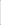 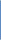 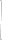 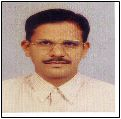 Ramadoss.373604@2freemail.com An   Enthusiastic & high-energy driven professional, proficient in running successful method-oriented operations & taking initiatives for business excellence through process improvement, targeting assignments in Erectioning& Fabrication &Installation &Commissioning with an organisation of repute.Industrial Preference: ManufacturingLocation Preference: India/Any Gulf country/singaporePROFILE SUMMARYA result-oriented professional with over 30 years of rich & extensive experience in the field of designing, fabrication, installation, erection and commissioning of various large-scale industrial plants (Gulf country around 20 years of experience)Now I have been working at Gulf Turrets company in  Dubai  since 26-5-2016 for   manufacturing all type of steel fabrication &Different type of Monopole Tower  & power Transmission Tower &Telecomunication Tower &Infrastructure fabrication& Installation  and different type of process pipelines etc.Expertise in spearheading production operations and taking cost-saving initiatives to optimize efficiency of machines and enhance productivitySkilled in administering production & quality operations involving resource planning, in-process inspection, team building and co-ordination with internal / external departmentsGained extensive exposure in executing:Fabrication activities of process plant in Oman and UAE, power and desalination plant in Oman, fabrication of gas pipe line skid, general fabrication, steel fabrication, water storage tanks in Alstom Tank at Fujairah, chimney stack in Oman and construction & maintenance activities of three crushers and screening plants in UAEFabrication & installation for GRP sea water pipe line& Stainless steel for distillate water & carbon steel pipes for steam inlet for Thermal compression Distillate unit in the RO PlantFabrication & installation for GRP Pipe line for brine sea waterline in the Soroosh & Nowrozz Integrated Development project supplied to Iran RO PlantResourceful in managing relations with clients, interacting with people across hierarchical levels & understanding their requirements and ensuring delivery of projects on timeAn effective communicator with strong analytical, problem solving &organizational skillsORGANISATIONAL EXPERIENCEKey Result Areas:Monitoring Bill of Quantities for entire fabrication and erection activities.Ensuring that departmental circular, instructions and various policy letters that are issued by the client & RO are strictly followed by the concerned staff.Identifying areas of obstruction / breakdowns and taking steps to rectify the equipment through application of troubleshooting tools.Managing commissioning of machines & equipment for ensuring completion of work with in time& cost parameters and utilizing resources to maximize output.Mapping requirements & providing them best solutions involving evaluation & definition of scope of project and finalization of project requirementsMonitoring multiple projects from conceptualization and visualization to technology mapping and final execution.Understanding client’s requirements / enhancements to the product, conducting requirement analysis - software and manpower; implementing solutions that effectively resolve problems or provide improvement.Maintaining documentation for design plan, review specifications for modifications, integrating components and so on.Providing support for the business application software for clients; transforming the functional requirement into technical solution. planning, executing, monitoring and reviewing on-going projects / service managementAssuring timely completion and delivery of project to the client, extending production support of multiple applications.Working collaboratively with Design Engineers ,Operation Engineers,InternalStaff and managing related operations.Understanding and ensuring compliance with relevant health &safety regulations and quality standards.Anchoring erection & commissioning of machines & equipment and ensuring completion of project in minimum turnaround by time effective resource utilization to maximize the output.Selecting control schemes &instruments  ,identifying appropriate control system and enquiring specification preparation.Liaising with consultant  ,contractor &Review management reports.Highlights:Analyzed the predictive & preventative maintenance program and drove continuous line improvement by taking various measures.Managed a team of 20 mechanics to install and upgrade equipment, preventive maintenance, troubleshooting and repair of equipment, ensured proper documentation for maintenance related items.Implemented operational excellence plans, thereby leading to an increase in efficiency (process and human resource) over a period .PREVIOUS EXPERIENCECERTIFICATIONSWorkshop Manager during the period 18th October 1996 to 31'St December 2002 and 01st January 2003 to 30th September 2010 (working at Oman steel company in MUSCAT &Al Mansoor Steel Industrial Co. LLC. In  SHARJAH )Worked for TARGET LLC and was holding the position of Production Manager – All type of Steel Fabrication &Piping fabrication and associated with installation  activities at site itself. OTHER DETAILSSalary Drawn  : AED 12,000/-  Excluding Accomodation &Transport.    Expected Salary :     Negotiable   (Refer to the Annexure for Industrial Projects)ANNEXURE Major PROJECTSTitle:	Turnkey Supply of Miscellaneous WaterTank (K11) Capacity1000m3/Tankand2340m3TankClient:	M/s Alstom Switzerland Ltd., Fujairah Branch, UAEResponsibilities:Executed the fabrication and erection activities of above  three water tanks.Title:	Design &Fabrication, Erection and Commissioningof650 TPH Crushing and ScreeningPlantClient:	Total Alliance Investment LLC (Core Mineral Project).Responsibilities:Executed fabrication& associated with site  activities.Worked as Site-co-ordinator for  installation and administered all the activities up to the end of commissioning period.Title:	Design & Fabrication, Erection & Commissioning of 650TPH Crushing and Screening PlantClient:	Al Futtaim Tarmac Quarry Products LLC – ShawkahMain Contractor:	Oman Steel Co. Muscat &UAEResponsibilities:Executed fabrication activitiesWorked as Site-In-charge of installation and administered all the activities up to the end of commissioning periodTitle:	Design & Fabrication, Erection and Commissioning of 650TPH Crushing and Screening PlantClient:	Fujairah Rock and Aggregates Co., Fujairah, UAEMain Contractor:	 Metso Minerals (France) SASResponsibilities:Executed fabrication & associated  with site activities .WorkedasSiteIn-chargeofinstallationandadministeredalltheactivitiesuptotheendofcommissioningperiodTitle:	 Haima West Power Project, Height of the Chimney: 40mx6mDia, WasitPowerProject–Ph6.UAEHeight of the Chimney: 45m x 6m Dia and Granadilla Power Project, Spain Height of the Chimney: 30m x 4.6mDia.Client:	M/s GE Energy Products France Main Contractor:	Oman Steel Co. Muscat &UAEResponsibilities:Executed the fabrication of Exhaust Stack Chimney for the Gas Turbine FrameTitle:	Fabrication of The rmo Compression Distiller Unit TCD21000–Evaporator2Nos.Client:	M/s Weir Entropie–FranceMain Contractor:	Oman Steel Co. Muscat &UAEResponsibilities:Conducted all the fabrication & installation activities (skid type) at Oman Steel Workshop, Ghala, Sultanate of Oman which includedevaporatorfabrication,installationactivitiesofThermoCompressionDistillersPlantandPipingInstallationActivitiesTitle:	Soroosh and Nowrooz Integrated Development Project, Iran (R.O. Plant)Client:	M/s Weir Westgarth Ltd., ScotlandMain Contractor:	Oman Steel Co. Muscat &UAEResponsibilities:Conducted all the fabrication & installation of DMF pressure vessel, chemical storage tank, skid equipment and related steel structuresTitle:	M/s AES Barka Power and Desalination Plant, Barka at Sultanate of Oman (Capacity: 7MGx3Units)Client:	M/s Hitachi Zosen Corporation, JapanMain Contractor:	Oman Steel Co. Muscat &UAEResponsibilities:Performed re-mineralization of plantExecuted all the installation activities including Equipment Erection, Piping (GRP & SS), Cu Ni ( Copper Nickel) Piping, Sea Water PipingfromPumpingStationandErectioningofEvaporators,Pumps,Piping&Misc.SteelTitle:	Sharjah Cement Plant Kiln No. 2 Project - SharjahClient:	M/s Ishikwajima Harima Heavy Industries IHI, JapanMain Contractor:	Oman Steel Co. Muscat &UAEResponsibilities:Worked as Site Engineer at Sharjah Cement Plant Expansion Project(3400TPDCapacity)Managed all the site installation activities of 3400 TPD of equipment which consisted of Clinker Cooler, Pan Conveyor, By-Pass Exhaust System, Cooler Exhaust Gas Handling System and PipelineTitle:	Site Installation and Commissioning of 2000 TPD of Equipment consisting of Mobile Crusher, Cone Crusher, Raw Mill, Belt Conveyors, Vibrating Screen and Vibrating Feeder and Structure and Hopper, Bag Filters, Air Slides and De-Dusting SystemClient:	M/s Ishikwajima Harima Heavy Industries IHI, JapanMain Contractor:	Oman Steel Co. Muscat &UAEIndia Experience: Title: Heavy Engineering Workshop and associated with Cement Plant and Rice Mill Installation and General Fabrication WorkOrganization:	M/s Binny Engineering Ltd., Chennai – 600114, Tamil NaduRole:	Production EngineerTitle:	AssociatedwithManufacturerofModernRiceMillandInstallationActivitiesofSugarMillandPre-BoilingPlantOrganization:	M/s MillMore Engineering Pvt. Ltd., Tamil Nadu, India - 600096Role:	Production EngineerJan 2011 To Oct 2015 :M/S Target LLC All type of Metal Fabrication Division (ISO 9001 and Electro   Mechanical contracting company) Muscat .OMAN   as a  “Production Manager /Site Co-Ordinator ”Jan 2001To Sep 2010:M/S Oman Steel company LLC(ISO9001&EPC Contracting co)Muscat and Same  Branch of M/S Al Mansoor  Steel Industries Co LLC. Sharjah.UAE with Dual Visa as a “Workshop Manager/Site Co-Ordinator.”Oct 1996 To May 2001:M/s Oman steel company LLC. (ISO 9001&EPC Contracting Company) Muscat Oman as a “Senior Engineer’’July 1989 To July 1996:M/S  Binny Engineering Ltd.Chennai. as a “Production EngineerJuly1989 TO July 1996:M/S MillMore Engineering Ltd., Chennai as a “Production Engineer